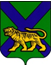 ТЕРРИТОРИАЛЬНАЯ ИЗБИРАТЕЛЬНАЯ КОМИССИЯГОРОДА  ДАЛЬНЕГОРСКАР Е Ш Е Н И Е17 июля  2021 года                         г. Дальнегорск                              № 92/1410 часов 30 минутО регистрации кандидата в депутаты Думы Дальнегорского городского округа по одномандатному избирательному округу № 14 Хугашвили А.С.Проверив соблюдение требований Избирательного кодекса Приморского края к представлению  кандидатом в депутаты Думы Дальнегорского городского округа, выдвинутого избирательным объединением избирательным объединением Местным отделением Всероссийской политической партии «ЕДИНАЯ РОССИЯ» Дальнегорского городского округа по одномандатному избирательному округу № 14 Хугашвили Алексеем Схарбековичем, документов в территориальную избирательную комиссию города Дальнегорска, а также достоверность сведений о кандидате, территориальная избирательная комиссия города Дальнегорска установила следующее.Представление кандидатом в депутаты Думы Дальнегорского городского округа по одномандатному избирательному округу № 14 Хугашвили Алексеем Схарбековичем документов в территориальную избирательную комиссию города Дальнегорска, на которую решением территориальной избирательной комиссии города Дальнегорска от 3 июня 2021 года № 21/6 возложены полномочия окружной избирательной комиссии одномандатного избирательного округа № 14 по дополнительным  выборам  депутатов Думы  Дальнегорского городского округа, соответствует требованиям статей 40, 42, 46 Избирательного кодекса Приморского края. 	С учетом изложенного, руководствуясь  статьями 29, 47 и 49 Избирательного кодекса Приморского края, территориальная избирательная комиссия города ДальнегорскаРЕШИЛА:Зарегистрировать кандидата в депутаты Думы Дальнегорского городского округа, выдвинутого избирательным объединением Местным отделением Всероссийской политической партии «ЕДИНАЯ РОССИЯ» Дальнегорского городского округа по одномандатному избирательному округу № 14 Хугашвили Алексея Схарбековича.Выдать Хугашвили А.С. удостоверение  установленного образца.Разместить настоящее решение на официальном сайте Дальнегорского городского округа в информационно-телекоммуникационной сети «Интернет» в разделе «Территориальная избирательная комиссия».Направить настоящее решение в Избирательную комиссию Приморского края для размещения на официальном сайте в информационно-телекоммуникационной сети «Интернет».Председатель комиссии	                                         	С.Г. КузьмиченкоСекретарь комиссии                                                                    О. Д. Деремешко